Znak Sprawy: PCM/ZP 02/I/2022                                                                              Braniewo, dnia  16.06.2022 r.SPECYFIKACJA WARUNKÓW ZAMÓWIENIAzAMAWIAJĄCY: Powiatowe Centrum Medyczne Spółka z o. o. w BraniewieZaprasza do złożenia oferty w postępowaniu o udzielenie zamówienia publicznego prowadzonego 
w trybie podstawowym bez negocjacji (art. 275 pkt 1 P. z. p.)  o wartości zamówienia nie przekraczającej progów  unijnych o jakich stanowi art. 3 ustawy z 11 września 2019 r. - Prawo zamówień publicznych (Dz. U. z 2019 r. poz. 2019 ze zm.) – dalej P. z. p. na:Dobudowa do Budynku Głównego pawilonu połączonego z nim łącznikiem w ramach  projektu pn. „Rozwój specjalistycznych usług medycznych w wyniku budowy bloku operacyjnego szpitala w Braniewie”Projekt współfinasowany ze środków Europejskiego Funduszu Rozwoju Regionalnego Programu Operacyjnego Województwo Warmińsko-Mazurskiego na lata 2014-2020.Postępowanie prowadzone jest przy użyciu środków komunikacji elektronicznej. Składanie ofert następuje za pośrednictwem platformy zakupowej dostępnej pod adresem internetowym: https://platformazakupowa.pl/pn/szpital_braniewo Powiatowe Centrum Medyczne Spółka z o. o. w Braniewie14-500 Braniewo, ul. Moniuszki 13KRS:000287666, REGON:280242068, :NIP: 582-15-89-781Internet: www.szpital-braniewo.pl Platformy zakupowa: https://platformazakupowa.pl/pn/szpital_braniewoNumer telefonu: 0 55 6208361, faks: 0 55 6208362Godziny pracy: 08:00 – 15:00Adres strony internetowej prowadzonego postępowania:https://platformazakupowa.pl/transakcja/628201 Na tej stronie udostępniane będą zmiany i wyjaśnienia treści SWZ oraz inne dokumenty zamówienia bezpośrednio związane z postępowaniem o udzielenie zamówieniaAdres poczty elektronicznej: zamowienia@szpital-braniewo.home.pl  Zgodnie z art. 13 ust. 1 i 2 rozporządzenia Parlamentu Europejskiego i Rady (UE) 2016/679 z dnia 27 kwietnia 2016 r. w sprawie ochrony osób fizycznych w związku z przetwarzaniem danych osobowych i w sprawie swobodnego przepływu takich danych oraz uchylenia dyrektywy 95/46/WE (ogólne rozporządzenie o ochronie danych) (Dz. Urz. UE L 119 z 04.05.2016, str. 1), dalej „RODO", informuję, że:administratorem Pani/Pana danych osobowych jest Powiatowe Centrum Medyczne Spółka z o. o. w Braniewie, ul. Moniuszki 13, 14-500 Braniewo;kontakt z inspektorem ochrony danych osobowych: Pani Magdalena Bornus, e-mail: iod@szpital-braniewo.home.pl.;Pani/Pana dane osobowe przetwarzane będą na podstawie art. 6 ust. 1 lit. c RODO w celu związanym z przedmiotowym postępowaniem o udzielenie zamówienia publicznego, prowadzonym w trybie podstawowym;odbiorcami Pani/Pana danych osobowych będą osoby lub podmioty, którym udostępniona zostanie dokumentacja postępowania w oparciu o art. 74 ustawy P. z. p. lub przepisów obowiązującego prawa.Pani/Pana dane osobowe będą przechowywane, zgodnie z art. 78 ust. 1 ustawy P. z. p. przez okres 4 lat od dnia zakończenia postępowania o udzielenie zamówienia, a jeżeli czas trwania umowy przekracza 4 lata, okres przechowywania obejmuje cały czas trwania umowy;obowiązek podania przez Panią/Pana danych osobowych bezpośrednio Pani/Pana dotyczących jest wymogiem ustawowym określonym w przepisach ustawy P. z. p. związanym z udziałem w postępowaniu o udzielenie zamówienia publicznego;w odniesieniu do Pani/Pana danych osobowych decyzje nie będą podejmowane w sposób zautomatyzowany, stosowanie do art. 22 RODO;posiada Pani/Pan:- na podstawie art. 15 RODO prawo dostępu do danych osobowych Pani/Pana dotyczących;- na podstawie art. 16 RODO prawo do sprostowania Pani/Pana danych osobowych;- na podstawie art. 18 RODO prawo żądania od administratora ograniczenia przetwarzania danych osobowych z zastrzeżeniem przypadków, o których mowa w art. 18 ust. 2 RODO;- prawo do wniesienia skargi do Prezesa Urzędu Ochrony Danych Osobowych, gdy uzna Pani/Pan, że przetwarzanie danych osobowych Pani/Pana dotyczących narusza przepisy RODO;nie przysługuje Pani/Panu:- w związku z art. 17 ust. 3 lit. b, d lub e RODO prawo do usunięcia danych osobowych;- prawo do przenoszenia danych osobowych, o którym mowa w art. 20 RODO;- na podstawie art. 21 RODO prawo sprzeciwu, wobec przetwarzania danych osobowych, gdyż podstawą prawną przetwarzania Pani/Pana danych osobowych jest art. 6 ust. 1 lit. c RODO.Niniejsze postępowanie prowadzone jest w trybie podstawowym o jakim stanowi art. 275 pkt 1 P. z. p. oraz niniejsza Specyfikacja Warunków Zamówienia, zwana dalej „SWZ”. Zamawiający nie przewiduje wyboru najkorzystniejszej oferty z możliwością prowadzenia negocjacji. Szacunkowa wartość przedmiotowego zamówienia nie przekracza progów unijnych o jakich mowa  w art. 3 ustawy P. z. p. Zamawiający nie przewiduje aukcji elektronicznej.Zamawiający nie przewiduje złożenia oferty w postaci katalogów elektronicznych.Zamawiający nie prowadzi postępowania w celu zawarcia umowy ramowej.Zamawiający nie zastrzega możliwości ubiegania się o udzielenie zamówienia wyłącznie przez wykonawców, o których mowa w art. 94 P. z. p.Zamawiający, działając na podstawie art. 95 ust. 1 ustawy wymaga zatrudnienia przez Wykonawcę i podwykonawcę/ów na podstawie umowy o pracę osób, wykonujących czynności w zakresie realizacji zamówienia, polegających na wykonywaniu pracy w sposób określony w art. 22 § 1 ustawy z dnia 26 czerwca 1974 roku – Kodeks pracy (tj. Dz.U. 2020 poz. 1320 z późn. zm.). Czynności w zakresie realizacji przedmiotu zamówienia, które Zamawiający wskazuje jako wymagające zatrudnienia na podstawie umowy o pracę, są to: obsługa urządzeń, maszyn i sprzętu budowlanego, wykonywanie pozostałych prac budowlanych niezbędnych do realizacji przedmiotu zamówienia przez cały okres trwania umowy. Obowiązek ten dotyczy również kadry technicznej Generalnego Wykonawcy oraz wykonawców- kierownika budowy, kierowników robót podwykonawców i koordynatora projektu.Zamawiający nie dopuszcza składania ofert częściowych Zamawiający nie dopuszcza składania ofert wariantowych oraz w postaci katalogów elektronicznych.Zamawiający nie przewiduje udzielania zamówień, o których mowa w art. 214 ust. 1 pkt. 7 i 8Kod wg klasyfikacji CPV:Przedmiot główny: 45.00.00.0 Roboty budowlanePrzedmiotem zamówienia jest:Przedmiotem zamówienia jest Wykonanie robót budowlanych w celu rozbudowy Powiatowego Centrum Medycznego Sp. z o.o. w Braniewie poprzez dobudowę do Budynku Głównego pawilonu połączonego z nim łącznikiem w ramach projektu pn. „Rozwój specjalistycznych usług medycznych w wyniku budowy bloku operacyjnego szpitala w Braniewie” Szczegółowy opis przedmiotu zamówienia zawiera załącznik nr 1 do SIWZ „Dokumentacja projektowa”. Załączone przedmiary nie są podstawą do sporządzenia przez Wykonawcę wyceny, a mają jedynie charakter pomocniczy, informacyjny i uzupełniający. Ilości i zakres prac wskazany przedmiarach robót, nie jest wiążący dla wykonawcy. Projektowana rozbudowa przeznaczona jest na potrzeby istniejącego budynku Szpitala Powiatowego Centrum Medycznego w Braniewie w celu utworzenia nowego Bloku operacyjnego oraz Oddziału Chirurgii. Komunikacja pomiędzy nowo projektowanym obiektem a istniejącym budynkiem szpitala odbywać się będzie poprzez projektowany łącznik . W ramach przedmiotu zamówienia należy wykonać:Blok operacyjny zlokalizowany na parterze wyposażony w dwie sale operacyjne z: salą wybudzeń, pom. przygotowania personelu, pom. przygotowania pacjenta, śluzę szatniową personelu, śluzę pacjentów, magazyny, pomieszczenie wstępnego mycia, pokój lekarza anestezjologa, pokój pielęgniarek anestezjologicznych, pokój instrumentariuszek, pokój lekarzy-pokoje personelu z łazienkami. Oddział chirurgiczny zlokalizowany na pierwszym piętrze wyposażony w: sale łóżkowe z łazienkami, 5 sal 3-łóżkowych, 1 salę 2-łóżkową,izolatkę 1-łóżkową , 1 salę 2-łóżkową wzmożonego nadzoru medycznego, punkt pielęgniarski z pokojem przygotowania, pokój lekarzy z sanitariatem, sekretariat, gabinet pielęgniarki oddziałowej, gabinet ordynatora, pom. socjalne personelu, gabinet zabiegowy, łazienką oddziałową do wstępnego przygotowania pacjenta,wc męskie i damskie, magazyny na bielizną czystą i brudną, pom. porządkowe, brudownik oraz kuchenkę oddziałową .Łączna ilość łóżek na oddziale – 20. W piwnicy zlokalizowane będą: magazyny, wentylatornia, pom. techniczne ,węzeł cieplny, maszynownia gazów medycznych.Zamawiający wymaga odbycia przez WYKONAWCĘ wizji lokalnej oraz sprawdzenia przez WYKONAWCĘ dokumentów niezbędnych do realizacji zamówienia dostępnych na miejscu 
u zamawiającego. W celu odbycia wizji lokalnej należy się skontaktować z Panem Michałem Zarębą, Dyrektor ds. Technicznych, tel. 507 456 528 Zmawiający wyznacza termin wizji lokalnej na dzień 23.06.2022 o godzinie 12:30. przed wejściem głównym do Szpitala.Wykonawca może powierzyć wykonanie części zamówienia podwykonawcy (podwykonawcom). Zamawiający nie zastrzega obowiązku osobistego wykonania przez Wykonawcę kluczowych części zamówienia.Zamawiający wymaga, aby w przypadku powierzenia części zamówienia podwykonawcom, Wykonawca wskazał w ofercie części zamówienia, których wykonanie zamierza powierzyć podwykonawcom oraz podał (o ile są mu wiadome na tym etapie) nazwy (firmy) tych podwykonawców.Termin realizacji zamówienia: 16 m-cy nie dłużej niż do 30.09.2023 r.O udzielenie zamówienia mogą ubiegać się Wykonawcy, którzy nie podlegają wykluczeniu na zasadach określonych w Rozdziale IX SWZ, oraz spełniają określone przez Zamawiającego warunki udziału w postępowaniu.O udzielenie zamówienia mogą ubiegać się Wykonawcy, którzy spełniają warunki dotyczące:zdolności do występowania w obrocie gospodarczym:Zamawiający nie określa warunku w powyższym zakresieuprawnień do prowadzenia określonej działalności gospodarczej lub zawodowej, o ile wynika to z odrębnych przepisów:Zamawiający nie określa warunku w powyższym zakresiesytuacji ekonomicznej lub finansowej: Wykonawca wykaże, że posiada środki finansowe lub zdolność kredytową, w okresie nie wcześniejszym niż 3 miesiące przed upływem terminu składania ofert w wysokości nie mniejszej niż 2 000 000 zł (słownie: dwa miliony złotych 00/100);Wykonawca wykaże, że jest ubezpieczony od odpowiedzialności cywilnej w zakresie prowadzonej działalności związanej z przedmiotem zamówienia na sumę co najmniej 5 000.000,00 zł (słownie: pięć milionów złotych)zdolności technicznej lub zawodowej:Wykonawca wykaże, że zgodnie z przepisami prawa budowlanego, prawidłowo ukończyli w okresie 5 lat przed upływem terminu składania ofert, a jeżeli okres prowadzenia działalności jest krótszy – to w tym okresie wykonał - co najmniej 3 roboty budowlane w tym:co najmniej jedną robotę budowlaną polegającą na budowie, przebudowie lub rozbudowie obiektu kubaturowego o powierzchni użytkowej nie mniejszej niż 1000 m2 i wartości robót budowlanych min.4 mln złotych brutto. W ramach zakresu wykonywanych robót budowlanych powinny znaleźć się następujące zakresy: wykonanie robót budowlanych konstrukcyjnych, instalacje elektryczna, instalacja centralnego ogrzewania i ciepłej wody użytkowej, Instalacja technologiczna,Instalacja niskoprądowa.co najmniej jedną robotę budowlaną na obiekcie kubaturowym polegającą na budowie, przebudowie lub rozbudowie układu wentylacji mechanicznej z klimatyzacją wraz z utrzymaniem parametrów powietrza w zakresie temperatury, wilgotności oraz klasy czystości powietrza o łącznej wydajności wymiany powietrza wynoszącej minimum 8 000 m3/h i mocy chłodniczej minimum 60 kW.co najmniej jedna robotę budowlaną na obiekcie budowlanym o powierzchni użytkowej nie mniejszej niż 600 m2 polegające na budowie, przebudowie lub rozbudowie instalacji gazów medycznych. Zamawiający dopuszcza możliwość spełnienie przez jedną robotę budowlaną więcej niż jednego warunku wskazanego powyżej.Zamawiający zastrzega, że w przypadku Wykonawców wspólnie ubiegających się o udzielenie zamówienia, warunek określony w pkt 4.1) SWZ nie podlega sumowaniu, tj. jeden w z wykonawców wspólnie ubiegających się o udzielenie zamówienia musi spełniać go samodzielnie.Wykonawca wykaże, że dysponuje lub będzie dysponował osobami do pełnienia następujących funkcji:co najmniej 1 osobą przewidzianą do pełnienia funkcji kierownika budowy posiadającą uprawnienia budowlane w specjalności konstrukcyjno-budowlanej, bez ograniczeń (lub odpowiadające im ważne uprawnienia budowlane, które zostały wydane na podstawie wcześniej obowiązujących przepisów) oraz co najmniej 5-letnie (60-miesięczne) doświadczenie na stanowisku kierownika budowy, i w okresie ostatnich 5 lat kierowała minimum jedną robotą budowlaną polegającą na budowie, przebudowie lub rozbudowie obiektu kubaturowego o powierzchni użytkowej nie mniejszej niż 1000 m2 i wartości robót budowlanych nie mniejszej niż 4 mln złotych brutto;co najmniej 1 osobą przewidzianą do pełnienia funkcji koordynatora projektu, która w okresie ostatnich 5 lat pełniła funkcję kierownika projektu (koordynatora, dyrektora lub inżyniera kontraktu) w ramach projektu obejmującego swoim zakresem wykonanie robót budowlanych polegających na budowie, przebudowie lub rozbudowie obiektu kubaturowego o powierzchni użytkowej nie mniejszej niż 1000 m2 i wartości robót budowlanych min. 4 mln złotych brutto;co najmniej 1 osobą, przewidzianą do pełnienia funkcji kierownika robót elektrycznych posiadającą uprawnienia budowlane do kierowania robotami budowlanymi określone przepisami Prawa budowlanego w specjalności instalacyjnej w zakresie sieci, instalacji i urządzeń elektrycznych i elektroenergetycznych bez ograniczeń (lub odpowiadające im ważne uprawnienia budowlane, które zostały wydane na podstawie wcześniej obowiązujących przepisów) oraz co najmniej 5-letnie doświadczenie na stanowiska kierownika budowy lub kierownika robót elektrycznych i w okresie ostatnich 5 lat pełniła funkcję kierownika budowy lub kierownika robót elektrycznych przy realizacji polegającej na budowie, przebudowie lub rozbudowie obiektu kubaturowego o powierzchni użytkowej nie mniejszej niż 1000 m2 i wartości robót budowlanych min. 4 mln złotych brutto;co najmniej 1 osobą przewidzianą do pełnienia funkcji kierownika robót sanitarnych posiadającą uprawnienia budowlane do kierowania robotami w specjalności instalacyjnej w zakresie sieci, instalacji i urządzeń cieplnych, wentylacyjnych, gazowych, wodociągowych i kanalizacyjnych, bez ograniczeń (lub odpowiadające im ważne uprawnienia budowlane, które zostały wydane na podstawie wcześniej obowiązujących przepisów) oraz co najmniej 5-letnie doświadczenie na stanowiska kierownika budowy lub kierownika robót i w okresie ostatnich pięciu lat pełniła funkcję kierownika budowy lub kierownika robót sanitarnych przy realizacji polegającej na budowie, przebudowie lub rozbudowie obiektu kubaturowego o powierzchni użytkowej nie mniejszej niż 1000 m2 i wartości robót budowlanych min. 4 mln złotych bruttoZ postępowania o udzielenie zamówienia wyklucza się Wykonawców, w stosunku do których zachodzi którakolwiek z okoliczności wskazanych:w art. 108 ust. 1 P. z. p.;w art. 109 ust. 1 pkt. 4 P. z. p. tj.:w stosunku do którego otwarto likwidację, ogłoszono upadłość, którego aktywami zarządza likwidator lub sąd, zawarł układ z wierzycielami, którego działalność gospodarcza jest zawieszona albo znajduje się on w innej tego rodzaju sytuacji wynikającej z podobnej procedury przewidzianej w przepisach miejsca wszczęcia tej procedury;Wykluczenie Wykonawcy następuje zgodnie z art. 111 P. z. p.Wykonawca może w celu potwierdzenia spełniania warunków udziału w postępowaniu lub kryteriów selekcji, w stosownych sytuacjach oraz w odniesieniu do konkretnego zamówienia, lub jego części, polegać na zdolnościach technicznych lub zawodowych lub sytuacji finansowej lub ekonomicznej podmiotów udostępniających zasoby, niezależnie od charakteru prawnego łączących go z nimi stosunków prawnych.O ile dotyczy niniejszego postępowania o udzielenie zamówienia publicznego, w odniesieniu do warunków dotyczących wykształcenia, kwalifikacji zawodowych lub doświadczenia wykonawcy mogą polegać na zdolnościach podmiotów udostępniających zasoby, jeśli podmioty te wykonają roboty budowlane lub usługi, do realizacji których te zdolności są wymagane.Wykonawca, który polega na zdolnościach lub sytuacji podmiotów udostępniających zasoby, składa, wraz z wnioskiem o dopuszczenie do udziału w postępowaniu albo odpowiednio wraz z ofertą, zobowiązanie podmiotu udostępniającego zasoby do oddania mu do dyspozycji niezbędnych zasobów na potrzeby realizacji danego zamówienia lub inny podmiotowy środek dowodowy potwierdzający, że wykonawca realizując zamówienie, będzie dysponował niezbędnymi zasobami tych podmiotów.Zobowiązanie podmiotu udostępniającego zasoby, o którym mowa w ust. 3, potwierdza, że stosunek łączący wykonawcę z podmiotami udostępniającymi zasoby gwarantuje rzeczywisty dostęp do tych zasobów oraz określa w szczególności:zakres dostępnych wykonawcy zasobów podmiotu udostępniającego zasoby;sposób i okres udostępnienia wykonawcy i wykorzystania przez niego zasobów podmiotu udostępniającego te zasoby przy wykonywaniu zamówienia;czy i w jakim zakresie podmiot udostępniający zasoby, na zdolnościach którego wykonawca polega w odniesieniu do warunków udziału w postępowaniu dotyczących wykształcenia, kwalifikacji zawodowych lub doświadczenia, zrealizuje roboty budowlane lub usługi, których wskazane zdolności dotycząZgodnie z art. 119 ustawy pzp , Zamawiający ocenia, czy udostępniane wykonawcy przez podmioty udostępniające zasoby zdolności techniczne lub zawodowe lub ich sytuacja finansowa lub ekonomiczna, pozwalają na wykazanie przez wykonawcę spełniania warunków udziału w postępowaniu, określonych przez Zamawiającego w niniejszym postępowaniu, jeżeli to dotyczy, kryteriów selekcji, a także bada, czy nie zachodzą wobec tego podmiotu podstawy wykluczenia, które zostały przewidziane względem wykonawcy Zgodnie z art. 120. Ustawy pzp, podmiot, który zobowiązał się do udostępnienia zasobów, odpowiada solidarnie z wykonawcą, który polega na jego sytuacji finansowej lub ekonomicznej, za szkodę poniesioną przez zamawiającego powstałą wskutek nieudostępnienia tych zasobów, chyba że za nieudostępnienie zasobów podmiot ten nie ponosi winy.Zgodnie z art. 122 ustawy pzp, jeżeli zdolności techniczne lub zawodowe, sytuacja ekonomiczna lub finansowa podmiotu udostępniającego zasoby nie potwierdzają spełniania przez wykonawcę warunków udziału w postępowaniu lub zachodzą wobec tego podmiotu podstawy wykluczenia, zamawiający żąda, aby wykonawca w terminie określonym przez zamawiającego zastąpił ten podmiot innym podmiotem lub podmiotami albo wykazał, że samodzielnie spełnia warunki udziału w postępowaniu.Zgodnie z art. 123 ustawy pzp wykonawca nie może, po upływie terminu składania wniosków o dopuszczenie do udziału w postępowaniu albo ofert, powoływać się na zdolności lub sytuację podmiotów udostępniających zasoby, jeżeli na etapie składania wniosków o dopuszczenie do udziału w postępowaniu albo ofert nie polegał on w danym zakresie na zdolnościach lub sytuacji podmiotów udostępniających zasobyWykonawcy mogą wspólnie ubiegać się o udzielenie zamówienia. W takim przypadku Wykonawcy ustanawiają pełnomocnika do reprezentowania ich w postępowaniu albo do reprezentowania i zawarcia umowy w sprawie zamówienia publicznego. Pełnomocnictwo winno być załączone do oferty. W przypadku Wykonawców wspólnie ubiegających się o udzielenie zamówienia, oświadczenia, 
o których mowa w Rozdziale XII pkt 2 SWZ, składa każdy z wykonawców. Oświadczenia te potwierdzają brak podstaw wykluczenia oraz spełnianie warunków udziału w zakresie, w jakim każdy z wykonawców wykazuje spełnianie warunków udziału w postępowaniu.Wykonawcy wspólnie ubiegający się o udzielenie zamówienia dołączają do oferty oświadczenie, 
z którego wynika, które roboty wykonają poszczególni wykonawcy.Oświadczenia i dokumenty potwierdzające brak podstaw do wykluczenia z postępowania składa każdy z Wykonawców wspólnie ubiegających się o zamówienie.Treść oferty musi odpowiadać treści SWZ.DOKUMENTY SKŁADANE Z OFERTĄ WRAZ Z PRZEDMIOTOWYMI SRODKAMI DOWODOWYMIOfertę składa się na Formularzu Ofertowym – zgodnie z Załącznikiem nr 2 do SWZ. Wraz z ofertą Wykonawca jest zobowiązany złożyć:Pełnomocnictwo - w przypadku, gdy osoba podpisująca ofertę działa na podstawie pełnomocnictwa; pełnomocnictwo załączone do oferty winno być złożone w oryginale lub notarialnie poświadczonej kopii w postaci dokumentu elektronicznego, opatrzonego kwalifikowanym podpisem elektronicznym, wystawionego przez osobę do tego upoważnione, z treści pełnomocnictwa musi jednoznacznie wynikać uprawnienie do podpisania oferty (o ile dotyczy);Oświadczenie o braku podstaw do wykluczenia i o spełnianiu warunków udziału w postępowaniu – Załącznik nr 3 do SWZ;Zobowiązanie podmiotu udostępniającego zasoby ( o ile dotyczy)Potwierdzenie wpłaty wadiumPotwierdzenie udziału w wizji lokalnejDOKUMENTY SKŁADANE NA WEZWANIE ZAMAWIAJĄCEGO – PODMIOTOWE ŚRODKI DOWODOWEPodmiotowe środki dowodowe składane na wezwanie - na wezwanie zamawiającego wykonawca, którego oferta została najwyżej oceniona, zobowiązany jest złożyć w wyznaczonym terminie – nie krótszym niż 5 dni od dnia wezwania – aktualne na dzień złożenia podmiotowe środki dowodowe, zgodnie z wymogiem zawartym w ogłoszeniu o zamówieniu lub dokumentach zamówieniaPodmiotowe środki dowodowe wymagane od wykonawcy w niniejszym postępowaniu obejmują:Oświadczenie wykonawcy, w zakresie art. 108 ust. 1 pkt 5 ustawy, o braku przynależności do tej samej grupy kapitałowej w rozumieniu ustawy z dnia 16 lutego 2007 r. o ochronie konkurencji i konsumentów (Dz. U. z 2020 r. poz. 1076 i 1086), z innym wykonawcą, który złożył odrębną ofertę, ofertę częściową lub wniosek o dopuszczenie do udziału w postępowaniu, albo oświadczenia o przynależności do tej samej grupy kapitałowej wraz z dokumentami lub informacjami potwierdzającymi przygotowanie oferty, oferty częściowej lub wniosku o dopuszczenie do udziału w postępowaniu niezależnie od innego wykonawcy należącego do tej samej grupy kapitałowej – załącznik nr 4 do SWZInformacji z Krajowego Rejestru Karnego w zakresie art. 108 ust 1 pkt 1, 2 i 4 ustawy Pzp, wystawionej nie wcześniej niż 6 miesięcy przed jej złożeniemOdpis lub informacji z Krajowego Rejestru Sądowego lub z Centralnej Ewidencji i Informacji o Działalności Gospodarczej , w zakresie art. 109 ust.1 pkt.4 ustawy , sporządzonych nie wcześniej niż 3 miesiące przed jej złożeniem , jeżeli odrębne przepisy wymagają wpisu do rejestru lub ewidencji. wykaz robót budowlanych wykonanych nie wcześniej niż w okresie ostatnich 5 lat, a jeżeli okres prowadzenia działalności jest krótszy – w tym okresie, wraz z podaniem ich rodzaju, wartości, daty i miejsca wykonania oraz podmiotów, na rzecz których roboty te zostały wykonane, oraz załączeniem dowodów określających, czy te roboty budowlane zostały wykonane należycie, przy czym dowodami, o których mowa, są referencje bądź inne dokumenty sporządzone przez podmiot, na rzecz którego roboty budowlane zostały wykonane, a jeżeli wykonawca z przyczyn niezależnych od niego nie jest w stanie uzyskać tych dokumentów – inne odpowiednie dokumenty- załącznik nr 5 do SWZ;wykaz osób skierowanych przez wykonawcę do realizacji zamówienia publicznego, w szczególności odpowiedzialnych za świadczenie usług, kontrolę jakości lub kierowanie robotami budowlanymi, wraz z informacjami na temat ich kwalifikacji zawodowych, uprawnień, doświadczenia i wykształcenia niezbędnych do wykonania zamówienia publicznego, a także zakresu wykonywanych przez nie czynności oraz informacją o podstawie do dysponowania tymi osobami -załącznik nr 6 do SWZ;dokumenty potwierdzające, że wykonawca jest ubezpieczony od odpowiedzialności cywilnej w zakresie prowadzonej działalności związanej z przedmiotem zamówienia ze wskazaniem sumy gwarancyjnej tego ubezpieczenia i terminu obowiązywania.informację z banku lub spółdzielczej kasy oszczędnościowo-kredytowej potwierdzającej wysokość posiadanych środków finansowych lub zdolność kredytową wykonawcy, w okresie nie wcześniejszym niż 3 miesiące przed jej złożeniemJeżeli w kraju, w którym Wykonawca ma siedzibę lub miejsce zamieszkania, nie wydaje się dokumentów, o których mowa w pkt 7.2 zastępuje się je odpowiednio dokumentem z odpowiedniego rejestru, takiego jak rejestr sądowy, albo, w przypadku braku takiego rejestru, inny równoważny dokument wydany przez właściwy organ sądowy lub administracyjny kraju, w którym wykonawca ma siedzibę lub miejsce zamieszkania, wystawiony nie wcześniej niż 6 miesięcy przed jego złożeniemJeżeli wykonawca ma siedzibę lub miejsce zamieszkania poza granicami Rzeczypospolitej Polskiej, zamiast odpisu albo informacji z Krajowego Rejestru Sądowego lub z Centralnej Ewidencji i Informacji o Działalności Gospodarczej, o których mowa w pkt 7.3 – składa dokument lub dokumenty wystawione w kraju, w którym wykonawca ma siedzibę lub miejsce zamieszkania, potwierdzające odpowiednio, że nie otwarto jego likwidacji, nie ogłoszono upadłości, jego aktywami nie zarządza likwidator lub sąd, nie zawarł układu z wierzycielami, jego działalność gospodarcza nie jest zawieszona ani nie znajduje się on w innej tego rodzaju sytuacji wynikającej z podobnej procedury przewidzianej w przepisach miejsca wszczęcia tej procedury. Dokumenty te powinny być wystawione nie wcześniej niż 3 miesiące przed ich złożeniem.Zamawiający nie wzywa do złożenia podmiotowych środków dowodowych, jeżeli:może je uzyskać za pomocą bezpłatnych i ogólnodostępnych baz danych, w szczególności rejestrów publicznych w rozumieniu ustawy z dnia 17 lutego 2005 r. o informatyzacji działalności podmiotów realizujących zadania publiczne, o ile wykonawca wskazał w oświadczeniu, o którym mowa w art. 125 ust. 1 P. z. p. dane umożliwiające dostęp do tych środków;Wykonawca nie jest zobowiązany do złożenia podmiotowych środków dowodowych, które zamawiający posiada, jeżeli wykonawca wskaże te środki oraz potwierdzi ich prawidłowość i aktualność.W zakresie nieuregulowanym ustawą Pzp.. lub niniejszą SWZ do oświadczeń i dokumentów składanych przez Wykonawcę w postępowaniu zastosowanie mają w szczególności przepisy rozporządzenia Ministra Rozwoju Pracy i Technologii z dnia 23 grudnia 2020 r. w sprawie podmiotowych środków dowodowych oraz innych dokumentów lub oświadczeń, jakich może żądać zamawiający od wykonawcy oraz rozporządzenia Prezesa Rady Ministrów z dnia 30 grudnia 2020 r. w sprawie sposobu sporządzania i przekazywania informacji oraz wymagań technicznych dla dokumentów elektronicznych oraz środków komunikacji elektronicznej w postępowaniu o udzielenie zamówienia publicznego lub konkursie.Osobami uprawnionymi do kontaktu z Wykonawcami są: w zakresie proceduralnym: Janusz Ostrowski – St. Inspektor ds. zamówień publicznych, tel. 784 919 226w zakresie merytorycznym; Michałem Zarębą, Dyrektor ds. Technicznych, tel. 507 456 528 Postępowanie prowadzone jest w języku polskim w formie elektronicznej za pośrednictwem platformazakupowa.pl pod adresem: https://platformazakupowa.pl/transakcja/628201 W celu skrócenia czasu udzielenia odpowiedzi na pytania preferuje się, aby komunikacja między zamawiającym a Wykonawcami, w tym wszelkie oświadczenia, wnioski, zawiadomienia oraz informacje, przekazywane były za pośrednictwem platformazakupowa.pl i formularza „Wyślij wiadomość do zamawiającego”. Za datę przekazania (wpływu) oświadczeń, wniosków, zawiadomień oraz informacji przyjmuje się datę ich przesłania za pośrednictwem platformazakupowa.pl poprzez kliknięcie przycisku „Wyślij wiadomość do zamawiającego” po których pojawi się komunikat, że wiadomość została wysłana do zamawiającego. Zamawiający dopuszcza, opcjonalnie, komunikację za pośrednictwem poczty elektronicznej. Adres poczty elektronicznej osoby uprawnionej do kontaktu z Wykonawcami: zamowienia@szpital-braniewo.home.pl Zamawiający będzie przekazywał wykonawcom informacje w formie elektronicznej za pośrednictwem platformazakupowa.pl. Informacje dotyczące odpowiedzi na pytania, zmiany specyfikacji, zmiany terminu składania i otwarcia ofert Zamawiający będzie zamieszczał na platformie w sekcji “Komunikaty”. Korespondencja, której zgodnie z obowiązującymi przepisami adresatem jest konkretny Wykonawca, będzie przekazywana w formie elektronicznej za pośrednictwem platformazakupowa.pl do konkretnego wykonawcy.Wykonawca jako podmiot profesjonalny ma obowiązek sprawdzania komunikatów i wiadomości bezpośrednio na platformazakupowa.pl przesłanych przez zamawiającego, gdyż system powiadomień może ulec awarii lub powiadomienie może trafić do folderu SPAM.Zamawiający, zgodnie z § 3 ust. 3 Rozporządzenia Prezesa Rady Ministrów w sprawie użycia środków komunikacji elektronicznej w postępowaniu o udzielenie zamówienia publicznego oraz udostępnienia i przechowywania dokumentów elektronicznych (Dz. U. z 2017 r. poz. 1320; dalej: “Rozporządzenie w sprawie środków komunikacji”), określa niezbędne wymagania sprzętowo - aplikacyjne umożliwiające pracę na platformazakupowa.pl, tj.:stały dostęp do sieci Internet o gwarantowanej przepustowości nie mniejszej niż 512 kb/s,komputer klasy PC lub MAC o następującej konfiguracji: pamięć min. 2 GB Ram, procesor Intel IV 2 GHZ lub jego nowsza wersja, jeden z systemów operacyjnych - MS Windows 7, Mac Os x 10 4, Linux, lub ich nowsze wersje,zainstalowana dowolna przeglądarka internetowa, w przypadku Internet Explorer minimalnie wersja 10 0.,włączona obsługa JavaScript,zainstalowany program Adobe Acrobat Reader lub inny obsługujący format plików .pdf,Platformazakupowa.pl działa według standardu przyjętego w komunikacji sieciowej - kodowanie UTF8,Oznaczenie czasu odbioru danych przez platformę zakupową stanowi datę oraz dokładny czas (hh:mm:ss) generowany wg. czasu lokalnego serwera synchronizowanego                          z zegarem Głównego Urzędu Miar.Wykonawca, przystępując do niniejszego postępowania o udzielenie zamówienia publicznego:akceptuje warunki korzystania z platformazakupowa.pl określone w Regulaminie zamieszczonym na stronie internetowej pod linkiem w zakładce „Regulamin" oraz uznaje go za wiążący,zapoznał i stosuje się do Instrukcji składania ofert/wniosków dostępnej pod linkiem. Zamawiający nie ponosi odpowiedzialności za złożenie oferty w sposób niezgodny z Instrukcją korzystania z platformazakupowa.pl, w szczególności za sytuację, gdy zamawiający zapozna się z treścią oferty przed upływem terminu składania ofert (np. złożenie oferty w zakładce „Wyślij wiadomość do zamawiającego”). 
Taka oferta zostanie uznana przez Zamawiającego za ofertę handlową i nie będzie brana pod uwagę w przedmiotowym postępowaniu ponieważ nie został spełniony obowiązek narzucony w art. 221 Ustawy Prawo Zamówień Publicznych.Zamawiający informuje, że instrukcje korzystania z platformazakupowa.pl dotyczące w szczególności logowania, składania wniosków o wyjaśnienie treści SWZ, składania ofert oraz innych czynności podejmowanych w niniejszym postępowaniu przy użyciu platformazakupowa.pl znajdują się w zakładce „Instrukcje dla Wykonawców" na stronie internetowej pod adresem: https://platformazakupowa.pl/strona/45-instrukcje .W korespondencji kierowanej do Zamawiającego Wykonawcy powinni posługiwać się numerem przedmiotowego postępowania. Wykonawca może zwrócić się do zamawiającego z wnioskiem o wyjaśnienie treści SWZ.Zamawiający jest obowiązany udzielić wyjaśnień niezwłocznie, jednak nie później niż na 2 dni przed upływem terminu składania ofert, pod warunkiem że wniosek o wyjaśnienie treści SWZ wpłynął do zamawiającego nie później niż na 4 dni przed upływem terminu składania ofert. Jeżeli zamawiający nie udzieli wyjaśnień w terminie, o którym mowa w pkt 12, przedłuża termin składania ofert o czas niezbędny do zapoznania się wszystkich zainteresowanych wykonawców 
z wyjaśnieniami niezbędnymi do należytego przygotowania i złożenia ofert. W przypadku gdy wniosek o wyjaśnienie treści SWZ nie wpłynął w terminie, o którym mowa w pkt 12, zamawiający nie ma obowiązku udzielania wyjaśnień SWZ oraz obowiązku przedłużenia terminu składania ofert.Przedłużenie terminu składania ofert, o których mowa w pkt 13, nie wpływa na bieg terminu składania wniosku o wyjaśnienie treści SWZ.Oferta powinna być podpisana przez osobę upoważnioną do reprezentowania Wykonawcy, zgodnie 
z formą reprezentacji Wykonawcy określoną w rejestrze lub innym dokumencie, właściwym dla danej formy organizacyjnej Wykonawcy albo przez upełnomocnionego przedstawiciela Wykonawcy. Oferta oraz pozostałe oświadczenia i dokumenty, dla których Zamawiający określił wzory w formie formularzy zamieszczonych w załącznikach do SWZ, powinny być sporządzone zgodnie z tymi wzorami, co do treści oraz opisu kolumn i wierszy.Podmiotowe środki dowodowe lub inne dokumenty, w tym dokumenty potwierdzające umocowanie do reprezentowania, sporządzone w języku obcym przekazuje się wraz z tłumaczeniem na język polskiOferta, wniosek oraz przedmiotowe środki dowodowe (jeżeli były wymagane) składane elektronicznie muszą zostać podpisane elektronicznym kwalifikowanym podpisem lub podpisem zaufanym lub podpisem osobistym. W procesie składania oferty, wniosku w tym przedmiotowych środków dowodowych na platformie, kwalifikowany podpis elektroniczny Wykonawca może złożyć bezpośrednio na dokumencie, który następnie przesyła do systemu (opcja rekomendowana przez platformazakupowa.pl) oraz dodatkowo dla całego pakietu dokumentów w kroku 2 Formularza składania oferty lub wniosku (po kliknięciu w przycisk Przejdź do podsumowania).Poświadczenia za zgodność z oryginałem dokonuje odpowiednio Wykonawca, podmiot, na którego zdolnościach lub sytuacji polega Wykonawca, wykonawcy wspólnie ubiegający się o udzielenie zamówienia publicznego albo podwykonawca, w zakresie dokumentów, które każdego z nich dotyczą. Poprzez oryginał należy rozumieć dokument podpisany kwalifikowanym podpisem elektronicznym lub podpisem zaufanym lub podpisem osobistym przez osobę/osoby upoważnioną/upoważnione. Poświadczenie za zgodność z oryginałem następuje w formie elektronicznej podpisane kwalifikowanym podpisem elektronicznym lub podpisem zaufanym lub podpisem osobistym przez osobę/osoby upoważnioną/upoważnione.Oferta powinna być:sporządzona na podstawie załączników niniejszej SWZ w języku polskim,złożona przy użyciu środków komunikacji elektronicznej tzn. za pośrednictwem platformazakupowa.pl,podpisana kwalifikowanym podpisem elektronicznym lub podpisem zaufanym lub podpisem osobistym przez osobę/osoby upoważnioną/upoważnione.Podpisy kwalifikowane wykorzystywane przez Wykonawców do podpisywania wszelkich plików muszą spełniać “Rozporządzenie Parlamentu Europejskiego i Rady w sprawie identyfikacji elektronicznej i usług zaufania w odniesieniu do transakcji elektronicznych na rynku wewnętrznym (eIDAS) (UE) nr 910/2014 - od 1 lipca 2016 roku”.W przypadku wykorzystania formatu podpisu XAdES zewnętrzny. Zamawiający wymaga dołączenia odpowiedniej ilości plików tj. podpisywanych plików z danymi oraz plików XAdES.Zgodnie z art. 18 ust. 3 ustawy Pzp, nie ujawnia się informacji stanowiących tajemnicę przedsiębiorstwa, w rozumieniu przepisów o zwalczaniu nieuczciwej konkurencji. Jeżeli Wykonawca, nie później niż w terminie składania ofert, w sposób niebudzący wątpliwości zastrzegł, że nie mogą być one udostępniane oraz wykazał, załączając stosowne wyjaśnienia, iż zastrzeżone informacje stanowią tajemnicę przedsiębiorstwa. Na platformie w formularzu składania oferty znajduje się miejsce wyznaczone do dołączenia części oferty stanowiącej tajemnicę przedsiębiorstwa.Wykonawca, za pośrednictwem platformazakupowa.pl może przed upływem terminu do składania ofert zmienić lub wycofać ofertę.Każdy z Wykonawców może złożyć tylko jedną ofertę. Złożenie większej liczby ofert lub oferty zawierającej propozycje wariantowe spowoduje podlegać będzie odrzuceniu.Ceny oferty muszą zawierać wszystkie koszty, jakie musi ponieść Wykonawca, aby zrealizować zamówienie z najwyższą starannością oraz ewentualne rabaty.Dokumenty i oświadczenia składane przez wykonawcę powinny być w języku polskim, chyba że w SWZ dopuszczono inaczej. W przypadku załączenia dokumentów sporządzonych w innym języku niż dopuszczony, Wykonawca zobowiązany jest załączyć tłumaczenie na język polski.Zgodnie z definicją dokumentu elektronicznego z art.3 ustęp 2 Ustawy o informatyzacji działalności podmiotów realizujących zadania publiczne, opatrzenie pliku zawierającego skompresowane dane kwalifikowanym podpisem elektronicznym jest jednoznaczne z podpisaniem oryginału dokumentu, z wyjątkiem kopii poświadczonych odpowiednio przez innego wykonawcę ubiegającego się wspólnie z nim o udzielenie zamówienia, przez podmiot, na którego zdolnościach lub sytuacji polega Wykonawca, albo przez podwykonawcę.Maksymalny rozmiar jednego pliku przesyłanego za pośrednictwem dedykowanych formularzy do: złożenia, zmiany, wycofania oferty wynosi 150 MB natomiast przy komunikacji wielkość pliku to maksymalnie 500 MB.Rozszerzenia plików wykorzystywanych przez Wykonawców powinny być zgodne z Załącznikiem nr 2 do “Rozporządzenia Rady Ministrów w sprawie Krajowych Ram Interoperacyjności, minimalnych wymagań dla rejestrów publicznych i wymiany informacji w postaci elektronicznej oraz minimalnych wymagań dla systemów teleinformatycznych”, zwanego dalej Rozporządzeniem KRI.Zamawiający rekomenduje wykorzystanie formatów: .pdf .doc .docx .xls .xlsx .jpg (.jpeg) ze szczególnym wskazaniem na .pdfW celu ewentualnej kompresji danych Zamawiający rekomenduje wykorzystanie jednego z rozszerzeń:.zip .7ZWśród rozszerzeń powszechnych a niewystępujących w Rozporządzeniu KRI występują: .rar .gif .bmp .numbers .pages. Dokumenty złożone w takich plikach zostaną uznane za złożone nieskutecznie.Zamawiający zwraca uwagę na ograniczenia wielkości plików podpisywanych profilem zaufanym, który wynosi maksymalnie 10MB, oraz na ograniczenie wielkości plików podpisywanych w aplikacji eDoApp służącej do składania podpisu osobistego, który wynosi maksymalnie 5MB.W przypadku stosowania przez wykonawcę kwalifikowanego podpisu elektronicznego:Ze względu na niskie ryzyko naruszenia integralności pliku oraz łatwiejszą weryfikację podpisu zamawiający zaleca, w miarę możliwości, przekonwertowanie plików składających się na ofertę na rozszerzenie .pdf i opatrzenie ich podpisem kwalifikowanym w formacie PAdES. Pliki w innych formatach niż PDF zaleca się opatrzyć podpisem w formacie XAdES o typie zewnętrznym. Wykonawca powinien pamiętać, aby plik z podpisem przekazywać łącznie z dokumentem podpisywanym.Zamawiający rekomenduje wykorzystanie podpisu z kwalifikowanym znacznikiem czasu.Zamawiający zaleca aby w przypadku podpisywania pliku przez kilka osób, stosować podpisy tego samego rodzaju. Podpisywanie różnymi rodzajami podpisów np. osobistym i kwalifikowanym może doprowadzić do problemów w weryfikacji plików. Zamawiający zaleca, aby Wykonawca z odpowiednim wyprzedzeniem przetestował możliwość prawidłowego wykorzystania wybranej metody podpisania plików oferty.Osobą składającą ofertę powinna być osoba kontaktowa podawana w dokumentacji.Ofertę należy przygotować z należytą starannością dla podmiotu ubiegającego się o udzielenie zamówienia publicznego i zachowaniem odpowiedniego odstępu czasu do zakończenia przyjmowania ofert/wniosków. Sugerujemy złożenie oferty na 24 godziny przed terminem składania ofert/wniosków. Jeśli Wykonawca pakuje dokumenty np. w plik o rozszerzeniu .zip, zaleca się wcześniejsze podpisanie każdego ze skompresowanych plików. Zamawiający zaleca aby nie wprowadzać jakichkolwiek zmian w plikach po podpisaniu ich podpisem kwalifikowanym. Może to skutkować naruszeniem integralności plików co równoważne będzie z koniecznością odrzucenia oferty.Wykonawca podaje cenę za realizację przedmiotu zamówienia w Formularzu Ofertowym, stanowiącym Załącznik nr 2 do SWZ. Cena ofertowa brutto musi uwzględniać wszystkie koszty związane z realizacją przedmiotu zamówienia zgodnie z opisem przedmiotu zamówienia oraz postanowieniami umowy określonymi we wzorze umowy.Cena podana w Formularzu Ofertowym jest ceną ostateczną, niepodlegającą negocjacji 
i wyczerpującą wszelkie należności Wykonawcy wobec Zamawiającego związane z realizacją przedmiotu zamówienia.Cena oferty powinna być wyrażona w złotych polskich (PLN) z dokładnością do dwóch miejsc po przecinku.Zamawiający nie przewiduje rozliczeń w walucie obcej.Wyliczona cena oferty brutto będzie służyć do porównania złożonych ofert i do rozliczenia w trakcie realizacji zamówienia.Jeżeli została złożona oferta, której wybór prowadziłby do powstania u zamawiającego obowiązku podatkowego zgodnie z ustawą z dnia 11 marca 2004 r. o podatku od towarów i usług (Dz. U. z 2020 r. poz. 106), dla celów zastosowania kryterium ceny zamawiający dolicza do przedstawionej w tej ofercie ceny kwotę podatku od towarów i usług, którą miałby obowiązek rozliczyć.W ofercie, o której mowa w pkt 7, wykonawca ma obowiązek:poinformowania zamawiającego, że wybór jego oferty będzie prowadził do powstania 
u zamawiającego obowiązku podatkowego;wskazania nazwy (rodzaju) towaru lub usługi, których dostawa lub świadczenie będą prowadziły do powstania obowiązku podatkowego;wskazania wartości towaru lub usługi objętego obowiązkiem podatkowym zamawiającego, bez kwoty podatku;wskazania stawki podatku od towarów i usług, która zgodnie z wiedzą wykonawcy, będzie miała zastosowanie.Wzór Formularza Ofertowego został opracowany przy założeniu, iż wybór oferty nie będzie prowadzić do powstania u Zamawiającego obowiązku podatkowego w zakresie podatku VAT. W przypadku, gdy Wykonawca zobowiązany jest złożyć oświadczenie o powstaniu u Zamawiającego obowiązku podatkowego, to winien odpowiednio zmodyfikować treść formularza.Wykonawca zobowiązany jest do wniesienia, przed terminem składania ofert i utrzymania nieprzerwanie do dnia upływu terminu związania ofertą, wadium w wysokości 100.000,00 zł (słownie złotych: sto tysięcy).Wadium może być wnoszone według wyboru Wykonawcy w jednej lub kilku następujących formach, o których mowa w art. 97 ust.7 ustawy Pzp, tj.:pieniądzu,gwarancjach bankowych,gwarancjach ubezpieczeniowych,poręczeniach udzielanych przez podmioty, o których mowa w art. 6b ust. 5 pkt 2 ustawy z dnia 9 listopada 2000 r. o utworzeniu Polskiej Agencji Rozwoju Przedsiębiorczości (Dz.U. z 2019 r. poz. 310, 836 i 1572).W przypadku wnoszenia wadium w formie gwarancji lub poręczenia, o których mowa w pkt 2.1-4 2.4 powyżej:Wykonawca przekazuje zamawiającemu oryginał gwarancji lub poręczenia, w postaci elektronicznej;koniecznym jest, aby gwarancja lub poręczenie obejmowały odpowiedzialność za wszystkie przypadki powodujące utratę wadium przez Wykonawcę, określone w 98 ust. 6 ustawy Pzp.Wadium:musi zawierać stwierdzenie, że gwarant lub poręczyciel zobowiązuje się nieodwołalnie i bezwarunkowo pokryć wszelkie zobowiązania Wykonawcy wobec Zamawiającego wynikające z zapisów SWZ dotyczące wadium, do wysokości gwarantowanej kwoty, na pierwsze żądanie Zamawiającego przedstawione gwarantowi w formie pisemnej;musi wskazywać Zamawiającego, jako beneficjenta wadium oraz nazwę i numer postępowania;nie może wprowadzać żadnych dodatkowych warunków merytorycznych, od spełnienia których zależy spełnienie świadczeń z tytułu udzielonej gwarancji lub poręczenia;W przypadku wnoszenia wadium w formie pieniężnej wadium należy wpłacić na rachunek bankowy Zamawiającego: 46 1160 2202 0000 0005 1602 0964 Wykonawca będzie związany ofertą przez okres 30 dni tj. do dnia 03.08.2022 r. Bieg terminu związania ofertą rozpoczyna się wraz z upływem terminu składania ofert.W przypadku gdy wybór najkorzystniejszej oferty nie nastąpi przed upływem terminu związania ofertą wskazanego w pkt 1, Zamawiający przed upływem terminu związania ofertą zwraca się jednokrotnie do wykonawców o wyrażenie zgody na przedłużenie tego terminu o wskazywany przez niego okres, nie dłuższy niż 30 dni. Przedłużenie terminu związania ofertą wymaga złożenia przez wykonawcę pisemnego oświadczenia o wyrażeniu zgody na przedłużenie terminu związania ofertą.Odmowa wyrażenia zgody na przedłużenie terminu związania ofertą nie powoduje utraty wadium.Ofertę wraz z wymaganymi dokumentami należy umieścić na platformazakupowa.pl pod adresem: https://platformazakupowa.pl/transakcja/628201 w myśl Ustawy PZP na stronie internetowej prowadzonego postępowania  do dnia 04.07.2022 r do godz. 10:00Do oferty należy dołączyć wszystkie wymagane w SWZ dokumenty.Po wypełnieniu Formularza składania oferty lub wniosku i dołączenia wszystkich wymaganych załączników należy kliknąć przycisk „Przejdź do podsumowania”.Oferta lub wniosek składana elektronicznie musi zostać podpisana elektronicznym podpisem kwalifikowanym, podpisem zaufanym lub podpisem osobistym. W procesie składania oferty za pośrednictwem platformazakupowa.pl, Wykonawca powinien złożyć podpis bezpośrednio na dokumentach przesłanych za pośrednictwem platformazakupowa.pl. Zalecamy stosowanie podpisu na każdym załączonym pliku osobno, w szczególności wskazanych w art. 63 ust 1 oraz ust.2 Pzp, gdzie zaznaczono, iż oferty, wnioski o dopuszczenie do udziału w postępowaniu oraz oświadczenie, o którym mowa w art. 125 ust.1 sporządza się, pod rygorem nieważności, w postaci lub formie elektronicznej i opatruje się odpowiednio w odniesieniu do wartości postępowania kwalifikowanym podpisem elektronicznym, podpisem zaufanym lub podpisem osobistym.Za datę złożenia oferty przyjmuje się datę jej przekazania w systemie (platformie) w drugim kroku składania oferty poprzez kliknięcie przycisku “Złóż ofertę” i wyświetlenie się komunikatu, że oferta została zaszyfrowana i złożona.Szczegółowa instrukcja dla Wykonawców dotycząca złożenia, zmiany i wycofania oferty znajduje się na stronie internetowej pod adresem: https://platformazakupowa.pl/strona/45-instrukcjeOtwarcie ofert nastąpi w dniu 04.07.2022 r.,  godz. 10:15Jeżeli otwarcie ofert następuje przy użyciu systemu teleinformatycznego, w przypadku awarii tego systemu, która powoduje brak możliwości otwarcia ofert w terminie określonym przez zamawiającego, otwarcie ofert następuje niezwłocznie po usunięciu awarii.Zamawiający poinformuje o zmianie terminu otwarcia ofert na stronie internetowej prowadzonego postępowania.Zamawiający, najpóźniej przed otwarciem ofert, udostępnia na stronie internetowej prowadzonego postępowania informację o kwocie, jaką zamierza przeznaczyć na sfinansowanie zamówienia.Zamawiający, niezwłocznie po otwarciu ofert, udostępnia na stronie internetowej prowadzonego postępowania informacje o:nazwach albo imionach i nazwiskach oraz siedzibach lub miejscach prowadzonej działalności gospodarczej albo miejscach zamieszkania Wykonawców, których oferty zostały otwarte:cenach lub kosztach zawartych w ofertach.Informacja zostanie opublikowana na stronie postępowania na platformazakupowa.pl w sekcji ,,Komunikaty” .Uwaga! Zgodnie z Ustawą PZP Zamawiający nie ma obowiązku przeprowadzania jawnej sesji otwarcia ofert w sposób jawny z udziałem Wykonawców lub transmitowania sesji otwarcia za pośrednictwem elektronicznych narzędzi do przekazu wideo on-line a ma jedynie takie uprawnienie.Za najkorzystniejszą zostanie uznana oferta, która uzyska najwyższą liczbę punktów obliczonych 
w oparciu o ustalone kryteria przedstawione poniżej:Kryteria i ich znaczenie wraz ze szczegółowym opisemPunktacja przyznawana ofertom w poszczególnych kryteriach oceny ofert będzie liczona z dokładnością do dwóch miejsc po przecinku, zgodnie z zasadami arytmetyki.W toku badania i oceny ofert Zamawiający może żądać od Wykonawcy wyjaśnień dotyczących treści złożonej oferty, w tym zaoferowanej ceny.Zamawiający udzieli zamówienia Wykonawcy, którego oferta zostanie uznana za najkorzystniejsząZamawiający zawiera umowę w sprawie zamówienia publicznego w terminie nie krótszym niż 5 dni od dnia przesłania zawiadomienia o wyborze najkorzystniejszej oferty.Zamawiający może zawrzeć umowę w sprawie zamówienia publicznego przed upływem terminu, 
o którym mowa w pkt 1, jeżeli w postępowaniu o udzielenie zamówienia prowadzonym w trybie podstawowym złożono tylko jedną ofertę.W przypadku wyboru oferty złożonej przez Wykonawców wspólnie ubiegających się o udzielenie zamówienia Zamawiający zastrzega sobie prawo żądania przed zawarciem umowy w sprawie zamówienia publicznego umowy regulującej współpracę tych Wykonawców.Wykonawca będzie zobowiązany do podpisania umowy w miejscu i terminie wskazanym przez Zamawiającego.Wykonawca wnosi zabezpieczenie należytego wykonania umowy w wysokości 5 % wynagrodzenia ofertowego.Część zabezpieczenia, stanowiąca 30% ogólnej kwoty zabezpieczenia należytego wykonania umowy zostanie zatrzymana celem pokrycia roszczeń z tytułu rękojmi za wady.Pozostałe 70 % zabezpieczenia należytego wykonania umowy, gwarantujące zgodne z umową wykonanie robót, zostanie zwrócone w ciągu 30 dni po ich odbiorze (lub wygaśnie po upływie ważności gwarancji ubezpieczeniowej lub bankowej). Podstawę do zwolnienia zatrzymanej przez Zamawiającego części zabezpieczenia należytego wykonania umowy, w wysokości 70%, stanowić będzie protokół odbioru końcowego robót.Część stanowiąca zabezpieczenie z tytułu rękojmi zostanie zwrócona w ciągu 15 dni po upływie okresu rękojmi za wady (lub wygaśnie po upływie ważności gwarancji ubezpieczeniowej lub bankowej).Zmiana formy zabezpieczenia należytego wykonania umowy w trakcie realizacji umowy nie stanowi istotnej zmiany umowy w rozumieniu art. 455 ustawy Prawo zamówień publicznych.Zamawiający wyraża zgodę na utworzenie zabezpieczenia zgodnie z art. 452 ust 4-7 Wykonawca ma obowiązek zachować ciągłość zabezpieczenia należytego wykonania umowy, a w szczególności przedłużyć zabezpieczenie z tytułu należytego wykonania umowy w przypadku gdy stan zaawansowania robót wskazywać będzie na to, iż wykonanie robót nastąpi po terminie zakończenia realizacji przedmiotu umowy wskazanym w SWZ. Przedłużenie winno obejmować okres niezbędny dla zakończenia realizacji robót i analogicznie przedłużenie okresu obowiązywania zabezpieczenia w czasie obowiązywania rękojmi za wady.Wybrany Wykonawca jest zobowiązany do zawarcia umowy w sprawie zamówienia publicznego na warunkach określonych we Wzorze Umowy, stanowiącym Załącznik nr 8 do SWZ.Zakres świadczenia Wykonawcy wynikający z umowy jest tożsamy z jego zobowiązaniem zawartym 
w ofercie.Zamawiający przewiduje możliwość zmiany zawartej umowy w stosunku do treści wybranej oferty 
w zakresie uregulowanym w art. 454-455 P. z. p. oraz wskazanym we Wzorze Umowy, stanowiącym Załącznik nr 8 do SWZ.Zmiana umowy wymaga dla swej ważności, pod rygorem nieważności, zachowania formy pisemnej.Środki ochrony prawnej określone w niniejszym dziale przysługują wykonawcy, uczestnikowi konkursu oraz innemu podmiotowi, jeżeli ma lub miał interes w uzyskaniu zamówienia lub nagrody w konkursie oraz poniósł lub może ponieść szkodę w wyniku naruszenia przez zamawiającego przepisów ustawy P. z. p.Środki ochrony prawnej wobec ogłoszenia wszczynającego postępowanie o udzielenie zamówienia lub ogłoszenia o konkursie oraz dokumentów zamówienia przysługują również organizacjom wpisanym na listę, o której mowa w art. 469 pkt 15 P. z. p. oraz Rzecznikowi Małych i Średnich Przedsiębiorców.Odwołanie przysługuje na:niezgodną z przepisami ustawy czynność Zamawiającego, podjętą w postępowaniu o udzielenie zamówienia, w tym na projektowane postanowienie umowy;zaniechanie czynności w postępowaniu o udzielenie zamówienia do której zamawiający był obowiązany na podstawie ustawy;Odwołanie wnosi się do Prezesa Izby. Odwołujący przekazuje kopię odwołania zamawiającemu przed upływem terminu do wniesienia odwołania w taki sposób, aby mógł on zapoznać się z jego treścią przed upływem tego terminu.Odwołanie wobec treści ogłoszenia lub treści SWZ wnosi się w terminie 5 dni od dnia zamieszczenia ogłoszenia w Biuletynie Zamówień Publicznych lub treści SWZ na stronie internetowej.Odwołanie wnosi się w terminie:5 dni od dnia przekazania informacji o czynności zamawiającego stanowiącej podstawę jego wniesienia, jeżeli informacja została przekazana przy użyciu środków komunikacji elektronicznej,10 dni od dnia przekazania informacji o czynności zamawiającego stanowiącej podstawę jego wniesienia, jeżeli informacja została przekazana w sposób inny niż określony w pkt 1).Odwołanie w przypadkach innych niż określone w pkt 5 i 6 wnosi się w terminie 5 dni od dnia, w którym powzięto lub przy zachowaniu należytej staranności można było powziąć wiadomość o okolicznościach stanowiących podstawę jego wniesieniaNa orzeczenie Izby oraz postanowienie Prezesa Izby, o którym mowa w art. 519 ust. 1 ustawy P. z. p., stronom oraz uczestnikom postępowania odwoławczego przysługuje skarga do sądu.W postępowaniu toczącym się wskutek wniesienia skargi stosuje się odpowiednio przepisy ustawy 
z dnia 17 listopada 1964 r. - Kodeks postępowania cywilnego o apelacji, jeżeli przepisy niniejszego rozdziału nie stanowią inaczej.Skargę wnosi się do Sądu Okręgowego w Warszawie - sądu zamówień publicznych, zwanego dalej "sądem zamówień publicznych".Skargę wnosi się za pośrednictwem Prezesa Izby, w terminie 14 dni od dnia doręczenia orzeczenia Izby lub postanowienia Prezesa Izby, o którym mowa w art. 519 ust. 1 ustawy P. z. p. przesyłając jednocześnie jej odpis przeciwnikowi skargi. Złożenie skargi w placówce pocztowej operatora wyznaczonego w rozumieniu ustawy z dnia 23 listopada 2012 r. - Prawo pocztowe jest równoznaczne z jej wniesieniem.Prezes Izby przekazuje skargę wraz z aktami postępowania odwoławczego do sądu zamówień publicznych w terminie 7 dni od dnia jej otrzymania.Dokumentacja projektowa – załącznik nr 1Formularz ofertowy – załącznik nr 2Oświadczenie o braku podstaw do wykluczenia i o spełnianiu warunków udziału w postępowaniu – załącznik nr 3Oświadczenie dotyczące przynależności lub braku przynależności do tej samej grupy kapitałowej – załącznik nr – Załącznik nr 4 do SWZWykaz robót - Załącznik nr 5 do SWZWykaz robót - Załącznik nr 6 do SWZPotwierdzenie odbycia wizji lokalnej –Załącznik nr 7 do SWZWzór umowy – załącznik nr 8 do SWZ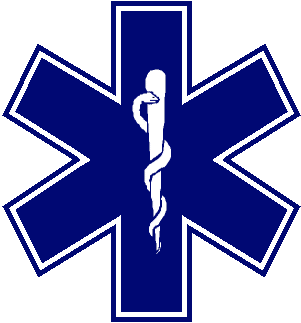 POWIATOWE CENTRUM MEDYCZNE SPÓŁKA Z O.O. W BRANIEWIE14-500 Braniewo, ul. Moniuszki 13, tel. 55 620 83 61 tel./fax 55 620 83 62, e-mail: pcm@szpital-braniewo.home.pl NAZWA ORAZ ADRES ZAMAWIAJĄCEGOOCHRONA DANYCH OSOBOWYCHTRYB UDZIELENIA ZAMÓWIENIAOPIS PRZEDMIOTU ZAMÓWIENIAWIZJA LOKALNAPODWYKONAWSTWOTERMIN WYKONANIA ZAMÓWIENIAWARUNKI UDZIAŁU W POSTĘPOWANIUPODSTAWY WYKLUCZENIA Z POSTĘPOWANIAPOLEGANIE NA ZASOBACH INNYCH PODMIOTÓW (art. 118 ustawy pzp)INFORMACJA DLA WYKONAWCÓW WSPÓLNIE UBIEGAJĄCYCH SIĘ O UDZIELENIE ZAMÓWIENIA(SPÓŁKI CYWILNE/ KONSORCJA)PODMIOTOWE I PRZEDMIOTOWE ŚRODKI DOWODOWE. OŚWIADCZENIA I DOKUMENTY, JAKIE ZOBOWIĄZANI SĄ DOSTARCZYĆ WYKONAWCY W CELU POTWIERDZENIA SPEŁNIANIA WARUNKÓW UDZIAŁU W POSTĘPOWANIU ORAZ WYKAZANIA BRAKU PODSTAW WYKLUCZENIA INFORMACJE O SPOSOBIE POROZUMIEWANIA SIĘ ZAMAWIAJĄCEGO Z WYKONAWCAMI ORAZ PRZEKAZYWANIA OŚWIADCZEŃ LUB DOKUMENTÓWOPIS SPOSOBU PRZYGOTOWANIA OFERT ORAZ DOKUMENTÓW WYMAGANYCH PRZE ZAMAWIAJĄCEGO W SWZ SPOSÓB OBLICZENIA CENY OFERTYWYMAGANIA DOTYCZĄCE WADIUMTERMIN ZWIĄZANIA OFERTĄMIEJSCE I TERMIN SKŁADANIA OFERTOTWARCIE OFERTOPIS KRYTERIÓW OCENY OFERT, WRAZ Z PODANIEM WAG TYCH KRYTERIÓW I SPOSOBU OCENY OFERTKryteriumWaga [%]Liczba punktówSposób oceny wg wzoruCena C80,00%80Cena najtańszej ofertyC = ----------------------------------------- x 80 punktówCena badanej ofertyDodatkowe doświadczenie kierownika budowyD10,00%10W ramach ww. kryterium Zamawiający przyzna osobie wskazanej do pełnienia funkcji kierownika budowy w specjalności konstrukcyjnobudowlanej, bez ograniczeń która kierowała robotą budowalną polegającą na budowie, przebudowie lub rozbudowie obiektu kubaturowego o powierzchni użytkowej nie mniejszej niż 1000 m2 i wartości robót budowlanych nie mniejszej niż 4 mln złotych:za wykazanie doświadczenia, o którym mowa powyżej, przy realizacji jednej inwestycji – otrzymuje 0 pkt –za wykazanie doświadczenia, o którym mowa powyżej, przy realizacji dwóch inwestycji – otrzymuje 5 pktza wykazanie doświadczenia, o którym mowa powyżej, przy realizacji trzech inwestycji – otrzymuje 10 pktZamawiający określa maksymalną liczbę punktów, jaką może uzyskać Wykonawca za to kryterium – 10 punktów.GwarancjaK10 %10Okres gwarancji podany w ocenianej ofercie – 36 miesięcy - 0pktDodatkowe 12 miesięcy [ponad 36]– 5pkt.Dodatkowe 24 miesiące [ponad 36] – 10pktnajdłuższy punktowany okres gwarancji z podanych w ofertach nie więcej niż 60 miesięcy]Zamawiający określa maksymalną liczbę punktów, jaką może uzyskać Wykonawca za to kryterium – 10 punktów.RAZEM100%100INFORMACJE O FORMALNOŚCIACH, JAKIE POWINNY BYĆ DOPEŁNIONE PO WYBORZE OFERTY W CELU ZAWARCIA UMOWY W SPRAWIE ZAMÓWIENIA PUBLICZNEGOWYMAGANIA DOTYCZĄCE ZABEZPIECZENIA NALEŻYTEGO WYKONANIA UMOWYINFORMACJE O TREŚCI ZAWIERANEJ UMOWY ORAZ MOŻLIWOŚCI JEJ ZMIANYPOUCZENIE O ŚRODKACH OCHRONY PRAWNEJ PRZYSŁUGUJĄCYCH WYKONAWCYWYKAZ ZAŁĄCZNIKÓW DO SWZ